ՈՐՈՇՈՒՄ N 24-Ն29 ՄԱՐՏԻ 2019թ.ՀԱՅԱՍՏԱՆԻ ՀԱՆՐԱՊԵՏՈՒԹՅԱՆ ՍՅՈՒՆԻՔԻ ՄԱՐԶԻ ԿԱՊԱՆ ՀԱՄԱՅՆՔՈՒՄ ՀԱՆՐԱՅԻՆ ԲԱՑ ԼՍՈՒՄՆԵՐԻ ԵՎ ՔՆՆԱՐԿՈՒՄՆԵՐԻ ԿԱԶՄԱԿԵՐՊՄԱՆ ԵՎ ԱՆՑԿԱՑՄԱՆ ԿԱՐԳԸ ՀԱՍՏԱՏԵԼՈՒ ԵՎ ԿԱՊԱՆ ՔԱՂԱՔԱՅԻՆ ՀԱՄԱՅՆՔԻ ԱՎԱԳԱՆՈՒ 2014 ԹՎԱԿԱՆԻ ՀՈՒՆԻՍԻ 20-Ի ԹԻՎ 35-Ն ՈՐՈՇՈՒՄՆ ՈՒԺԸ ԿՈՐՑՐԱԾ ՃԱՆԱՉԵԼՈՒ ՄԱՍԻՆՂեկավարվելով «Տեղական ինքնակառավարման մասին» Հայաստանի Հանրապետության օրենքի 18-րդ հոդվածի 1-ին մասի 39-րդ կետով,  «Նորմատիվ իրավական ակտերի մասին» Հայաստանի Հանրապետության օրենքի 37-րդ հոդվածով և հաշվի    առնելով   համայնքի   ղեկավարի   տեղակալի  առաջարկությունը,  համայնքի ավագանին   ո ր ո շ ու մ  է.Հաստատել Հայաստանի Հանրապետության Սյունիքի մարզի Կապան համայնքում հանրային բաց լսումների և քննարկումների կազմակերպման և անցկացման կարգը， համաձայն հավելվածի:Ուժը կորցրած ճանաչել Կապան քաղաքային համայնքի ավագանու 2014 թվականի հունիսի 20-ի «Հայաստանի Հանրապետության Սյունիքի մարզի Կապան քաղաքային համայնքում հանրային բաց լսումների կազմակերպման， անցկացման և դրանց վերաբերյալ ավագանուն տեղեկատվություն տրամադրելու կարգը հաստատելու մասին» թիվ 35-Ն որոշումը:Սույն որոշումից բխող գործառույթներն իրականացնել օրենսդրությամբ սահմանված կարգով:Կողմ( 11 )`ԱՆՏՈՆՅԱՆ ԱՐԵՆ                                       ԿՈՍՏԱՆԴՅԱՆ ԻՎԱՆԱՍՐՅԱՆ ՎԱՉԵ					  ՀԱՐՈՒԹՅՈՒՆՅԱՆ ԿԱՄՈԳԵՎՈՐԳՅԱՆ ՎԱՐԴԱՆ			  ՀԱՐՈՒԹՅՈՒՆՅԱՆ ՀԱՅԿԳՐԻԳՈՐՅԱՆ ՎԻԼԵՆ	                                ՄԱՐՏԻՐՈՍՅԱՆ ԿԱՐԵՆԴԱՆԻԵԼՅԱՆ ՎԱՀԵ		                 	  ՄՈՎՍԻՍՅԱՆ ԺԱՆ               ԴԱՎԹՅԱՆ ՇԱՆԹ									                   Դեմ ( 0 )Ձեռնպահ ( 0 )ՀԱՄԱՅՆՔԻ ՂԵԿԱՎԱՐԻ ՏԵՂԱԿԱԼ		         ԴԱՎԻԹ ՀԱՅՐԱՊԵՏՅԱՆ2019թ. մարտի 29ք. Կապան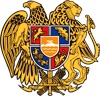 ՀԱՅԱՍՏԱՆԻ ՀԱՆՐԱՊԵՏՈՒԹՅՈՒՆ
ՍՅՈՒՆԻՔԻ ՄԱՐԶ
ԿԱՊԱՆ  ՀԱՄԱՅՆՔԻ  ԱՎԱԳԱՆԻ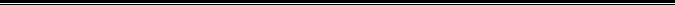 